April 27, 2018Re:	Laura Sunstein Murphy v. PECO Energy Company;	Docket No. C-2015-2475726 Cynthia Randall and Paul Albrecht v. PECO Energy Company;Docket No. C-2016-2537666Maria Povacz v. PECO Energy Company;Docket No. C-2015-2475023TO ALL PARTIES:	By separate Secretarial Letters dated March 20, 2018, the Commission issued the Initial Decisions of Administrative Law Judge Darlene Heep in the above referenced matters.  The Secretarial Letters provided, among other things, that Exceptions are due within twenty days of the date of each of the letters, or by April 9, 2018.  Reply Exceptions were due within ten days after the date that Exceptions were due, or by April 19, 2018).		On March 22 and 23, 2018, Mr. Steve Harvey, counsel for the Complainants, filed a Petition for Additional Time to File Exceptions due to personal and professional commitments.  By Secretarial Letter dated March 26, 2018, the Commission granted Mr. Harvey’s request and extended the deadline to file Exception until April 30, 2018.  Accordingly, the deadline to file Reply Exceptions was extended until May 21, 2018.		On April 19, 2018, Mr. Harvey filed a second request for a two-week extension of the April 30, 2018 deadline to file Exceptions due to the untimely passing of a member of his law firm.  The April 19, 2018 correspondence advised that Mr. Harvey had conferred with opposing counsel for PECO, Mr. Ward Smith, and that Mr. Smith did not object to a ten (10) day extension of time.  		The Commission’s Regulation at 52 Pa. Code § 1.15 permits the Commission to grant an extension of time for good cause shown before the pertinent period has expired.  The Commission finds that good cause has been established for the requested extension of time of an additional two weeks in which to file Exceptions, with Reply Exceptions to be filed no later than twenty (20) days thereafter.	Accordingly, the new deadlines are as follows:Should you have any questions you may contact the Office of Special Assistants, Cheryl Walker Davis, Director.  Please direct your inquiry to Bert Marinko at (717) 783-3930, ramarinko@pa.gov. Very truly yours,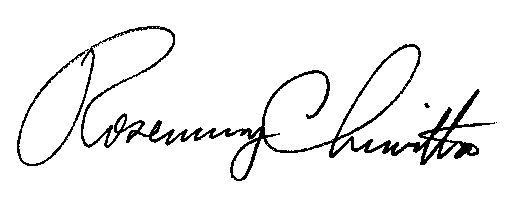 Rosemary ChiavettaSecretary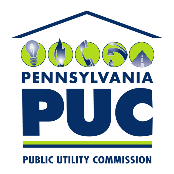  PUBLIC UTILITY COMMISSIONCOMMONWEALTH KEYSTONE BUILDING400 NORTH STREETHARRISBURG, PA 17120IN REPLY PLEASE REFER TO OUR FILEC-2015-2475726C-2016-2537666C-2015-2475023EXCEPTIONSMAY 14, 2018REPLY EXCEPTIONSJUNE 3, 2018